Information Security Incident Report Template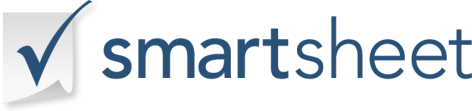 REPORTED BY:DATE OF REPORT:TITLE / ROLE:INCIDENT NO.:INCIDENT ASSESSMENT:NEGLIGIBLE:MINOR:SIGNIFICANT:CRITICAL:INFORMATION SECURITY INCIDENT INFORMATIONINFORMATION SECURITY INCIDENT INFORMATIONINFORMATION SECURITY INCIDENT INFORMATIONINFORMATION SECURITY INCIDENT INFORMATIONINFORMATION SECURITY INCIDENT INFORMATIONINFORMATION SECURITY INCIDENT INFORMATIONINFORMATION SECURITY INCIDENT INFORMATIONINFORMATION SECURITY INCIDENT INFORMATIONINFORMATION SECURITY INCIDENT INFORMATIONINFORMATION SECURITY INCIDENT INFORMATIONINFORMATION SECURITY INCIDENT INFORMATIONDATE OF INCIDENT:TIME OF INCIDENT:TIME OF INCIDENT:INCIDENT MANAGER:TITLE / ROLE:TITLE / ROLE:PHONE:EMAIL:EMAIL:LOCATION:SPECIFIC AREA OF LOCATION (if applicable):SPECIFIC AREA OF LOCATION (if applicable):SPECIFIC AREA OF LOCATION (if applicable):INCIDENT TYPE:INCIDENT TYPE:NO. OF HOSTS AFFECTED:NO. OF HOSTS AFFECTED:SOURCE IP ADDRESS:SOURCE IP ADDRESS:SOURCE IP ADDRESS:IP ADDRESS:IP ADDRESS:COMPUTER / HOST:COMPUTER / HOST:COMPUTER / HOST:OPERATING SYSTEM:OPERATING SYSTEM:OTHER APPLICATIONS:OTHER APPLICATIONS:OTHER APPLICATIONS:INCIDENT DESCRIPTION:INCIDENT DESCRIPTION:INCIDENT DESCRIPTION:INCIDENT DESCRIPTION:INCIDENT DESCRIPTION:INCIDENT DESCRIPTION:INCIDENT DESCRIPTION:INCIDENT DESCRIPTION:INCIDENT DESCRIPTION:INCIDENT DESCRIPTION:INCIDENT DESCRIPTION:IMPACT ASSESSMENT:IMPACT ASSESSMENT:IMPACT ASSESSMENT:IMPACT ASSESSMENT:IMPACT ASSESSMENT:IMPACT ASSESSMENT:IMPACT ASSESSMENT:IMPACT ASSESSMENT:IMPACT ASSESSMENT:IMPACT ASSESSMENT:IMPACT ASSESSMENT:RESULTING DAMAGE:RESULTING DAMAGE:RESULTING DAMAGE:RESULTING DAMAGE:RESULTING DAMAGE:RESULTING DAMAGE:RESULTING DAMAGE:RESULTING DAMAGE:RESULTING DAMAGE:RESULTING DAMAGE:RESULTING DAMAGE:IMMEDIATE ACTION TAKEN:IMMEDIATE ACTION TAKEN:IMMEDIATE ACTION TAKEN:IMMEDIATE ACTION TAKEN:IMMEDIATE ACTION TAKEN:IMMEDIATE ACTION TAKEN:IMMEDIATE ACTION TAKEN:IMMEDIATE ACTION TAKEN:IMMEDIATE ACTION TAKEN:IMMEDIATE ACTION TAKEN:IMMEDIATE ACTION TAKEN:PLANNED ACTION AND RESULTING PREVENTATIVE MEASURES:PLANNED ACTION AND RESULTING PREVENTATIVE MEASURES:PLANNED ACTION AND RESULTING PREVENTATIVE MEASURES:PLANNED ACTION AND RESULTING PREVENTATIVE MEASURES:PLANNED ACTION AND RESULTING PREVENTATIVE MEASURES:PLANNED ACTION AND RESULTING PREVENTATIVE MEASURES:PLANNED ACTION AND RESULTING PREVENTATIVE MEASURES:PLANNED ACTION AND RESULTING PREVENTATIVE MEASURES:PLANNED ACTION AND RESULTING PREVENTATIVE MEASURES:PLANNED ACTION AND RESULTING PREVENTATIVE MEASURES:PLANNED ACTION AND RESULTING PREVENTATIVE MEASURES:ADDITIONAL INFORMATION:ADDITIONAL INFORMATION:ADDITIONAL INFORMATION:ADDITIONAL INFORMATION:ADDITIONAL INFORMATION:ADDITIONAL INFORMATION:ADDITIONAL INFORMATION:ADDITIONAL INFORMATION:ADDITIONAL INFORMATION:ADDITIONAL INFORMATION:ADDITIONAL INFORMATION:INFORMATION SECURITY INCIDENT INFORMATION SHARINGINFORMATION SECURITY INCIDENT INFORMATION SHARINGINFORMATION SECURITY INCIDENT INFORMATION SHARINGINFORMATION SECURITY INCIDENT INFORMATION SHARINGINFORMATION SECURITY INCIDENT INFORMATION SHARINGINFORMATION SECURITY INCIDENT INFORMATION SHARINGINFORMATION SECURITY INCIDENT INFORMATION SHARINGINFORMATION SECURITY INCIDENT INFORMATION SHARINGINFORMATION SECURITY INCIDENT INFORMATION SHARINGDEPARTMENT REQUIRING NOTIFICATIONDEPARTMENT REQUIRING NOTIFICATIONDEPARTMENT REQUIRING NOTIFICATIONPOINT OF CONTACT NAMEPOINT OF CONTACT NAMEDATE OF NOTIFICATIONDATE OF NOTIFICATIONDATE OF NOTIFICATIONDATE OF NOTIFICATIONREPORTING STAFF NAME:REPORTING STAFF SIGNATURE:REPORTING STAFF SIGNATURE:DATE:SUPERVISOR NAME:SUPERVISOR SIGNATURE:SUPERVISOR SIGNATURE:DATE: